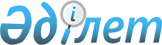 Об утверждении Правил присвоения квалификационных категорий медицинским и фармацевтическим работникам
					
			Утративший силу
			
			
		
					Приказ Министра здравоохранения Республики Казахстан от 6 декабря 2002 года N 1071. Зарегистрирован в Министерстве юстиции Республики Казахстан 15 января 2003 г. за N 2120. Утратил силу - приказом Министра здравоохранения Республики Казахстан от 25 февраля 2004 года N 190 (V042763)


                                  


"Согласовано"            



Министр образования и науки    



Республики Казахстан        



9 декабря 2002 года        



                               


      Во исполнение Законов Республики Казахстан от 7 июня 1999 года N 389-1 "
 Об образовании 
", от 19 мая 1997 года N 111-1 "
 Об охране здоровья 
 граждан в Республике Казахстан", 
 постановления 
 Правительства Республики Казахстан от 16 ноября 2001 года N 1465 "Вопросы Министерства здравоохранения Республики Казахстан" и в целях совершенствования системы присвоения квалификационных категорий медицинским и фармацевтическим работникам приказываю

:




      1. Утвердить прилагаемые Правила присвоения квалификационных категорий медицинским и фармацевтическим работникам.



      2. Признать утратившим силу 
 приказ 
 и.о. Председателя Агентства Республики Казахстан по делам здравоохранения от 1 июня 2001 года N 530 "О Правилах проведения аттестации специалистов с высшим медицинским и фармацевтическим образованием на присвоение квалификационной категории".



      3. Контроль за исполнением настоящего приказа возложить на директора Департамента медицинской науки и образования Хамзину Н.К.



      4. Настоящий приказ вступает в силу с момента его регистрации в Министерстве юстиции Республики Казахстан.


      

Министр



Утверждены            



приказом Министра здравоохранения  



Республики Казахстан       



от 6 декабря 2002 года N 1071

    




Правила






присвоения квалификационных категорий медицинским и фармацевтическим работникам





1. Общие положения





      


1. Настоящие Правила присвоения квалификационных категорий медицинским и фармацевтическим работникам (далее - Правила), разработанные на основании Законов Республики Казахстан от 7 июня 1999 года N 389-1 "
 Об образовании 
", от 19 мая 1997 года N 111-1 "
 Об охране здоровья 
 граждан в Республике Казахстан" и 
 постановления 
 Правительства Республики Казахстан от 16 ноября 2001 года N 1465 "Вопросы Министерства здравоохранения Республики Казахстан", определяют порядок получения квалификационных категорий специалистами с высшим и средним медицинским и фармацевтическим образованием, работающими в системе здравоохранения Республики Казахстан.



      2. Для присвоения квалификационной категории необходимо наличие высшего или среднего медицинского и фармацевтического образования.



      3. Квалификационная категория присваивается специалистам   работающим в государственной системе здравоохранения, научным и научно-педагогическим работникам, специалистам занимающимся частной медицинской практикой и фармацевтической деятельностью в негосударственном секторе здравоохранения (далее - специалисты).



      Присвоение квалификационных категорий проводится уполномоченным центральным исполнительным органом Республики Казахстан, осуществляющим руководство в области охраны здоровья граждан (далее - уполномоченный орган) в соответствии с перечнем, предусмотренных действующей на территории Республики Казахстан номенклатурой медицинских и фармацевтических специальностей.      



      4. Квалификация медицинских и фармацевтических работников определяется по трем квалификационным категориям:



      1) вторая категория;



      2) первая категория;



      3) высшая категория.



      5. Специалист может получить квалификационную категорию по специальностям, соответствующим как основной, так и совмещаемой, должностям.



      6. Присвоенные работникам квалификационные категории сохраняются в течение пяти лет. По истечении этого срока без прохождения очередной процедуры присвоения квалификационной категории, действие имеющейся категории прекращается.



      7. При присвоении квалификационной категории необходимо соблюдать последовательность: вторая, первая, высшая категории, за исключением лиц, имеющих ученые степени:



      1) кандидаты медицинских и фармацевтических наук при наличии стажа работы по данной специальности не менее 8 лет (в сельской местности - не менее 6 лет), соответствующим профессиональным требованиям, может присваиваться первая квалификационная категория, минуя вторую;



      2) доктора медицинских и фармацевтических наук при наличии стажа работы по данной специальности не менее 11 лет (в сельской местности - не менее 9 лет), соответствующим профессиональным требованиям, может присваиваться высшая квалификационная категория, минуя вторую и первую.



      8. Специалистам с немедицинским образованием, допущенным к занятию должностей в организациях здравоохранения, присвоение квалификационных категорий проводится в соответствии с требованиями настоящих Правил.



      9. Специалисты, претендующие на квалификационную категорию, подают заявление в уполномоченный орган.



      10. К заявлению специалист обязан приложить:



      1) отчет о производственной деятельности за последние три года с анализом показателей, характеризующих работу и отражающих личный вклад специалиста в дело охраны здоровья граждан, утвержденный руководителем организации (сотрудникам научных и научно-педагогических или врачам научно-исследовательских, учебных организаций рецензию на отчет должен дать руководитель данного учреждения);



      2) копию диплома, нотариально удостоверенную;



      3) копии удостоверений о прохождении повышения квалификации, нотариально удостоверенные;



      4) производственную характеристику, подписанную руководителем организации и скрепленную печатью;



      5) список опубликованных статей, заверенный руководителем организации по месту работы;



      6) копию документов, подтверждающих наличие стажа работы по специальности;



      7) копию удостоверения о присвоении квалификационной категории, нотариально удостоверенную.



      11. Уполномоченный орган выносит решение о присвоении или отказе в присвоении заявленной квалификационной категории на основании рекомендаций специализированных квалификационных комиссий, создаваемых Приказом руководителя уполномоченного органа.



      12. Специалисту отказывается в присвоении квалификационной категории в случае его несоответствия квалификационным требованиям.



      13. Если работнику не присвоена заявленная квалификационная категория, он остается в прежней категории.



      14. Споры, связанные с процедурой присвоения квалификационных категорий, рассматриваются в соответствии с действующим законодательством.




 


2. Квалификационные требования




      15. При получении квалификационной категории оцениваются профессиональная квалификация, компетентность, способность выполнять служебные обязанности в соответствии с занимаемой должностью, систематическое повышение квалификации.



      16. Вторая квалификационная категория присваивается медицинским и фармацевтическим работникам со стажем работы по данной специальности не менее пяти лет, а для медицинских и фармацевтических специалистов, работающих в сельской местности, не менее трех лет, соответствующим следующим профессиональным требованиям:



      1) специалист должен иметь необходимые знания и практические навыки по специальности, предусмотренные квалификационными требованиями;



      2) специалист с высшим медицинским и фармацевтическим образованием должен иметь не менее одной публикации по специальности за последние 5 лет, а для медицинских и фармацевтических специалистов, работающих в сельской местности, засчитываются публикации в районных и областных средствах массовой информации;



      3) специалист должен пройти повышение квалификации и переподготовку в общем объеме за последние 5 лет по профилю не менее 144 часов (курсы, циклы, стажировка), подтвержденные выдачей документа установленного образца.



      17. Первая квалификационная категория присваивается медицинским и фармацевтическим работникам со стажем работы по специальности не менее восьми лет, а для медицинских и фармацевтических специалистов, работающих в сельской местности - не менее шести лет, соответствующим следующим профессиональным требованиям:



      1) специалист должен иметь соответствующую теоретическую подготовку и практические навыки по специальности, предусмотренные квалификационными требованиями;



      2) специалист с высшим медицинским и фармацевтическим образованием должен иметь не менее 2 публикаций по специальности за последние 5 лет, а для медицинских и фармацевтических специалистов, работающих в сельской местности, засчитываются публикации в районных и областных средствах массовой информации;



      3) специалист в течение последних 5 лет должен пройти один из видов повышения квалификации и переподготовки в общем объеме по профилю не менее 144 часов (курсы, циклы, стажировка), подтвержденные выдачей документа установленного образца.



      18. Высшая квалификационная категория присваивается медицинским и фармацевтическим работникам, имеющим стаж работы по данной специальности не менее одиннадцати лет, а для медицинских и фармацевтических специалистов, работающих в сельской местности - не менее девяти лет, соответствующим следующим профессиональным требованиям:



      1) специалист должен иметь необходимую теоретическую подготовку и практические навыки, по специальности, предусмотренные квалификационными требованиями;



      2) специалист с высшим медицинским и фармацевтическим образованием должен иметь не менее 3 публикаций за последние 5 лет по специальности, а для медицинских и фармацевтических специалистов, работающих в сельской местности, засчитываются публикации в районных и областных средствах массовой информации;



      3) специалист в течение последних 5 лет должен пройти один из видов повышения квалификации и переподготовки в общем объеме по профилю не менее 144 часов (курсы, циклы, стажировка), подтвержденные выдачей документа установленного образца.

					© 2012. РГП на ПХВ «Институт законодательства и правовой информации Республики Казахстан» Министерства юстиции Республики Казахстан
				